Name		Date	         You mix the letters A,C,Q,U,A,I,N,T,A,N,C and E thoroughly. Without looking, you select one letter. Find the probability of each event ass a fraction, decimal and percent.1. P(T)		2. P(A)3. P(vowel)		4. P(consonant)5. P(N)		6. P(Q or C)You spin the spinner once. Find each probability.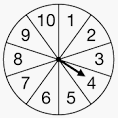 7. P(12)			8. P(2 or 4)9. P(multiple of 3)	10. P(even)11. P(not 1)		12. P(not a factor of 10)13. P(less than 11)	14. P(not divisible by 3)